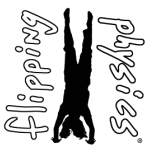 Chances are very good Physics will be very different from your previous classes. We are going to flip Physics. This means students will be getting a lot of Direct Instruction at home as homework via lecture videos. Moving much of the Direct Instruction from the classroom means that the work students would normally do at home or “homework” will now be done in class. This is a paradigm shift in the way we think about school, homework, teachers and student responsibilities. The teacher will less often stand in front of students and deliver content; this is something students can get at home via lecture videos. Instead, the teacher will be more available to answer student questions as they work to process the information.Your responsibility for video lectures as homework will not be to simply view the lectures. You will need to:Put away any forms of distraction: your phone, your TV and whatever else might distract you.Pause and rewind the lecture if necessary.Answer all of the EDpuzzle questions.Bring any additional questions with you to class.In class we will take time to go over concepts people struggled with.Laptops, Tablets, and Smart Phones will be permitted in class. However, they are to be used only for school related purposes. If you need to access the solutions to homework problems, practice tests or even lecture videos, you can use your personal electronic device to do so.Please be aware that flipping Physics does NOT mean that this is now an online class. It simply means that most Direct Instruction will be done via videos. It does mean there will be increased interaction between the students and the teacher. Because of this, students will be more responsible for their own learning.On my website, on the Physics Timeline, you will find specific instructions about what will happen from day to day.  Please notice that you have video lectures to watch as homework for the 2nd day of 1st semester. In order for you to be prepared for class, you will need to have done your homework.Welcome to the paradigm shift,jonathan